EXTREME: Výbava určená pre zákazníkov, ktorí hľadajú dobrodružstvo Pre všetkých milovníkov dobrodružstiev a outdoorového dizajnuVylepšený zážitok z jazdy v modeli Spring Extreme je teraz k dispozícii s novým elektrickým motorom s výkonom 65 koníCeny tohto modelu začínajú na Slovensku na úrovni 21 500 € Funkcia Extended Grip, ktorá pomáha v objavovaní nových ciest, je teraz k dispozícii pre Sandero Stepway Extreme a Jogger ExtremeZdolávanie najnáročnejších terénov s modelom Duster 4x4Dacia odhaľuje dômyselný Sleep Pack – súčasť nového radu príslušenstva InNatureObjednávky na Spring Extreme sa otvárajú na Slovensku 1. marcaúroveň výbavy s pocitom dobrodružstvaNa európskom autosalóne v Bruseli Dacia ponúkla ukážku úplne nového stupňa výbavy Extreme na modeli Spring. Táto úroveň výbavy bude teraz k dispozícii na troch ďalších vlajkových modeloch Dacia vrátane Sandero Stepway a nahradí limitovanú edíciu Extreme verzií Jogger a Duster.Dacia, synonymum outdoorového prostredia, zdôrazňuje svoju pozíciu prostredníctvom úrovne výbavy Extreme. Dobrodružstvá, outdoorové aktivity, sólo objavy – alebo so siedmimi ďalšími pasiažiermi – si môžete užiť s robustným modelovým radom vozidiel Dacia. Stupeň výbavy Extreme má výrazný vzhľad, ktorý stelesňuje exteriér.Úroveň výbavy zahŕňa:Exteriér:Nový lak karosérie: zelená Cedre (Stepway, Jogger a Duster)/modrá Slate (Spring)Čierna anténa v tvare žraločej plutvy (Stepway, Jogger a Duster)Názov modelu v medenej farbe na modulárnych strešných lištách (Stepway, Jogger a Duster)/detaily v medenej farbe na strešných lištách (Spring)Detaily v medenej farbe na spätných zrkadlách a diskoch kolies, nápis Dacia v medenej farbe na kryte batožinového priestoruDetaily s topografickým dizajnom na predných dverách, referencia na špecifický šnorchel Duster medzi dverami a prednými blatníkmi (Spring, Stepway a Jogger)Detaily v medenej farbe v blízkosti hmlových svetlometov (Stepway a Jogger)/detaily v medenej farbe v blízkosti svetlometov (Spring)Detaily s topografickým dizajnom pri prahoch dverí (Spring, Stepway a Jogger)Lesklé čierne kolesá z ľahkých zliatin (17” pre Duster, 16” pre Stepway a Jogger) Detaily s topografickým dizajnom na B-stĺpikoch a podbehoch kolies (Duster)Šnorchel v medenej farbe (Duster)Interiér:Nový typ čalúnenia sivej farby, MicroCloud, je súčasťou úrovne výbavy Extreme (na Stepway, Jogger a Duster), pokrýva výplne dverí a sedadiel (Stepway, Jogger a Duster), ako aj palubnú dosku ( Stepway a Jogger). MicroCloud bol vyvinutý špeicificky pre aplikácie súvisiace s vozidlom (t.j. sedadlá a iné vnútorné komponenty). Ponúka vynikajúcu odolnosť proti opotrebovaniu, veľmi ľahko sa čistí, vyzerá podobne ako zamat, no zároveň je jedinečný a je mäkký a príjemný na dotyk.Logo Dacia na predných sedadláchGumové podlahové rohože s topografickým dizajnom v druhom rade (Duster a Jogger) a treťom rade (Jogger)Lemovanie v medenej farbe na paneloch predných dverí a okolo výduchov klimatizácie Prahy dverí s topografickým dizajnomDetail v medenej farbe okolo radiacej páky (Duster)Detail v medenej farbe okolo multimediálneho systému (Spring)THE ELECTRIC 65: nový elektromotor uvedený spolu so SPRING EXTREMES uvedením novej výbavy Spring Extreme Dacia premiéruje aj úplne nový motor ELECTRIC 65 (65 k / 48 kW). Nový motor, ktorý je k dispozícii iba pre Spring Extreme, je spojený s novou unikátnou prevodovkou (ktorá znásobuje krútiaci moment prenášaný na kolesá), pričom poskytuje väčšie zrýchlenie a rekuperáciu v širokom rozsahu.Vďaka úplne novému motoru ELECTRIC 65 má Spring Extreme dojazd 220 km v zmiešanom cykle WLTP a 305 km v cykle WLTP City.Viac o Dacia Spring Extreme s novým motorom nájdete TU Cenník je k dispozícii TU  EXTENDED GRIP: riešenie fungujúce najmä mimo tradičných ciestJazda na blatistom, zasneženom alebo klzkom povrchu môže byť s pohonom dvoch kolies náročná. Dômyselné riešenie Extended Grip od značky Dacia ponecháva vodičom voľnosť, aby sa vydali mimo spevnené cesty.Extended Grip prichádza ako štandardná funkcia na úrovni Extreme výbavy Stepway a Jogger. Po aktivácii tlačidlom na stredovej konzole umožňuje kolesám voľnejšie otáčanie a lepšiu priľnavosť na nespevnených povrchoch pomocou riadenia elektronickej kontroly stability (ESC).Duster, ikonické outdoorové vozidlo značky Dacia, je k dispozícii s pohonom všetkých štyroch kolies a zostáva jedným z najspoľahlivejších SUV na trhu.priestor aj pre kvalitný spánokSleep Pack je prvé príslušenstvo, ktoré bolo uvedené na trh ako súčasť radu príslušenstva InNature.Sleep Pack je dostupný pre všetky výbavy modelu Jogger, a umožňuje premeniť priestor pre cestujúcich na spálňu v priebehu niekoľkých minút. Toto odnímateľné príslušenstvo je kompatibilné so všetkými vozidlami Jogger vyrobenými od jeho uvedenia na trh. Dve odnímateľné sedadlá v treťom rade 7-miestnej verzie Jogger je potrebné vybrať predtým, ako bude možné zostaviť balíkCieľom bolo vytvoriť súpravu, ktorá bude jednoduchá, odnímateľná a cenovo dostupná.Jednoduchá: Súprava obsahuje tri kľúčové komponenty: manželskú posteľ, ktorú možno bez pomoci postaviť za menej ako dve minúty, policu a úložný priestor.Odnímateľná: Súprava (vrátane matraca) váži menej ako 50 kg.Cenovo dostupná: Súprava ešte nie je dostupná pre slovenských zákazníkov. Vo Francúzsku stojí 1 490 € pri objednaní s novým vozidlom Jogger alebo 1 790 € pri samostatnom objednaní (pozn. vrátane DPH). Tento jednoduchý a šikovný drevený doplnok je určený na doplnenie častí kempingového vybavenia, ktoré už mnohí používatelia majú (ako sú chladiče alebo prenosné sporáky). Súprava by bola menej príťažlivá a drahšia, keby obsahovala takéto vybavenie. Optimalizovaná kapacita nákladu, súprava Sleep Pack a veľkorysé rozmeryKeď je kryt nákladu na svojom mieste, súprava je skrytá a Jogger vyzerá ako bežné 5-miestne vozidlo. Dômyselná konštrukcia drevenej škatule zaisťuje, že úložný priestor (220 l) je vždy prístupný bez ohľadu na to, či je alebo nie je súprava nastavená. Kryt nákladu s logom možno použiť ako policu, keď je na mieste.Systém posuvných postelí vo vnútri zadných dverí obsahuje matrac s rozmermi 190 cm x 130 cm. Táto zostava ponúka dostatok priestoru nad hlavou minimálne 60 cm.K dispozícii je príslušenstvo, ktoré dopĺňa InNature Sleep Pack od Dacia:- Zatemňovacie rolety pre všetky okná, ktoré ponúkajú ovládanie svetla a súkromia- Inteligentný stan, ktorý je možné pripojiť k Joggeru, keď je batožinový priestor otvorený a poskytuje tak priestor na spanie navyšeMEDIA KONTAKTYGrégoire Vitry					Aurélie André				Justine KohrDacia Director of Product Communication		Dacia Press Officer			Dacia France Press Officer+33 (0)6 79 67 20 95 98				+33 (0)6 82 13 50 76			+33 (0)6 45 41 01 98gregoire.vitry@dacia.com				aurelie.andre@dacia.com			justine.kohr@dacia.comO značke DaciaZnačka vznikla v roku 1968 a od roku 2004 pôsobí na európskom trhu a v oblasti Stredomoria. Dacia vždy ponúkala autá s najlepším pomerom ceny a kvality a to neustálym predefinovaním toho podstatného. Dacia zásadne mení pravidlá hry. Ponúka jednoduché, viacúčelové a spoľahlivé autá v súlade so životným štýlom svojich zákazníkov: Logan, úplne nové vozidlo za cenu jazdeného; Sandero, najpredávanejšie vozidlo európskym súkromným zákazníkom; Duster, najdostupnejšie SUV na trhu a Spring, šampión v dostupnej elektromobilite v Európe. Dacia je značka patriaca pod Skupinu Renault, ktorá pôsobí v 44 krajinách. Od roku 2004 predala viac ako 7 miliónov vozidiel.Dacia na Linkedin: https://www.linkedin.com/company/dacia/atTLAČOVÁ SPRÁVA 01/03/2023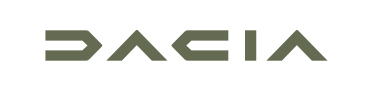 